Zamawiający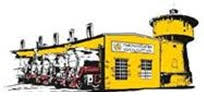 Parowozownia Wolsztynul. Fabryczna 164-200 Wolsztynwww.parowozowniawolsztyn.pl  Znak sprawy: PPZ-62.2018/PES.921.5.2018SPECYFIKACJA ISTOTNYCH WARUNKÓW ZAMÓWIENIA(w skrócie: SIWZ)w postępowaniu o udzielenie zamówienia publicznego prowadzonym w trybie przetargu nieograniczonego o wartości przekraczającej kwoty określonej 
w przepisach wydanych na podstawie 
art. 11 ust. 8 ustawy Prawo zamówień publicznych z dnia 29 stycznia 2004 r.(Dz. U. z 2017 r., poz. 1579 z późn. zm.)na„sukcesywną dostawę 1200 ton węgla kamiennego”1. Nazwa oraz adres Zamawiającego	Parowozownia WolsztynInstytucja Kultury Województwa WielkopolskiegoOrganizatorzy: Województwo Wielkopolskie, Gmina Wolsztyn, Powiat Wolsztyński. Współorganizator: PKP CARGO S.A.ul. Fabryczna 1, 64-200 WolsztynREGON: 365338207, NIP: 9231701842fax. 68 419 17 93Godziny pracy: 700- 1500 od poniedziałku do piątku.Ogłoszenie o zamówieniu zostało zamieszczone na stronie internetowej Zamawiającego: www.parowozowniawolsztyn.pl, w Biuletynie Informacji Publicznej http://www.neuart.eu/bip/przetargi_wedlug_prawa_zamowien_publicznych.htm, a także na tablicy ogłoszeń w siedzibie Zamawiającego w Wolsztynie. Ogłoszenie o zamówieniu zostało opublikowane w Dzienniku Urzędowym Unii Europejskiej w dniu 15.03.2018 pod nr118990-2018Znak sprawy (postępowania) – PPZ-62.2018/PES.921.5.2018Uwaga: w korespondencji kierowanej do Zamawiającego należy posługiwać się znakiem sprawy.2. Tryb udzielenia zamówienia.Niniejsze postępowanie prowadzone jest w trybie przetargu nieograniczonego na podstawie art. 39 i nast. ustawy Prawo zamówień publicznych z dnia 29 stycznia 2004 r. (Dz. U. z 2017 r., poz. 1579 z późn. zm.) zwanej dalej „ustawą Pzp”.Wartość zamówienia przekracza kwoty określonej w przepisach wydanych na podstawie art. 11 ust. 8 ustawy Pzp.Do czynności podejmowanych przez Zamawiającego i Wykonawców w postępowaniu o udzielenie zamówienia stosuje się przepisy ustawy Pzp oraz aktów wykonawczych wydanych na jej podstawie, a w sprawach nieuregulowanych przepisy Kodeksu cywilnego.Zamawiający może skorzystać z uprawnienia wynikającego z art. 24 aa ust. 1 Ustawy. 3. Opis przedmiotu zamówienia.3.1. Przedmiotem zamówienia jest Sukcesywna dostawa węgla kamiennego - o ilości 1200 ton, o ustalonych standardach jakościowych:- uziarnienie 60-120 mm- wartość opałowa 26-30 MJ/kg- ciepło spalania 26-30 MJ/kg- zawartość siarki do 0,9%- zawartość popiołu wstanie roboczym poniżej 11%- podziarno poniżej 10%Dostawy odbywać się będą na podstawie miesięcznych zamówień Zamawiającego w ilości nie mniejszej niż 25 ton w miesiącu.Uwaga: dostawa wyrobów węglowych przeznaczona jest do celów opałowych do przewozu towarów i pasażerów koleją a zatem jest zwolniona z akcyzy!3.2. Przedmiot zamówienia wg Wspólnego Słownika Zamówień (CPV):Kod główny:09111210-5 Węgiel kamienny Kod szczegółowy:09111000-0  Węgiel i paliwa na bazie węgla3.3. Adres poczty elektronicznej: info@parowozowniawolsztyn.pl, adres strony internetowej Zamawiającego: www.parowozowniawolsztyn.pl oraz Biuletyn Informacji Publicznej Zamawiającego: http://www.neuart.eu/bip/przetargi_wedlug_prawa_zamowien_publicznych.htm.3.4. Zamawiający nie dopuszcza składania ofert wariantowych ani częściowych.3.5. Zamawiający nie przewiduje zawarcia umowy ramowej.3.6. Zamawiający nie przewiduje przeprowadzenia aukcji elektronicznej.3.7. Wykonawca ponosi wszelkie koszty związane z przygotowaniem i złożeniem oferty, Zamawiający nie przewiduje zwrotu kosztów udziału w postępowaniu.3.8. Wszystkie informacje przedstawione w SIWZ przeznaczone są wyłącznie do przygotowania oferty i w żadnym wypadku nie powinny być wykorzystywane w inny sposób.3.9. Ilekroć niniejsza SIWZ opisuje przedmiot zamówienia za pomocą norm, aprobat, specyfikacji technicznych i systemów odniesienia, Zamawiający dopuszcza rozwiązania równoważne opisywanym. W każdym przypadku opisanie przedmiotu zamówienia (wymaganych cech produktu / usługi) w sposób wskazujący znak towarowy, patent 
lub pochodzenie Zamawiający dopuszcza rozwiązania równoważne z opisywanym. Jeżeli Wykonawca zaoferuje rozwiązania równoważne, musi wykazać w ofercie, że proponowany przez niego przedmiot zamówienia spełnia wymagania określone przez Zamawiającego – 
art. 30 ustawy Pzp stosuje się odpowiednio. Brak wykazania równoważności oferty w tym zakresie skutkował będzie odrzuceniem oferty.3.10 Zamawiający przewiduje możliwość udzielenia zamówień dodatkowych na zasadach określonych art. 67 ust. 1 pkt. 7) Ustawy Pzp. tj. w przypadku udzielania dotychczasowemu wykonawcy zamówienia podstawowego, zamówienia na dodatkowe dostawy, których celem jest częściowa wymiana dostarczonych produktów lub instalacji albo zwiększenie bieżących dostaw lub rozbudowa istniejących instalacji, jeżeli zmiana wykonawcy zobowiązywałaby zamawiającego do nabywania materiałów o innych właściwościach technicznych, co powodowałoby niekompatybilność techniczną lub nieproporcjonalnie duże trudności techniczne w użytkowaniu i utrzymaniu tych produktów lub instalacji. Dodatkowe zamówienie może zostać udzielone w trybie zamówienia z wolnej ręki, po wcześniejszym przeprowadzeniu negocjacji z Wykonawcą, w szczególności w zakresie warunków umowy. Czas trwania umowy zawartej w wyniku udzielenia zamówienia, o którym mowa w niniejszym akapicie, nie może przekraczać 3 lat.4. Termin wykonania zamówienia.Wykonawca zobowiązany jest do wykonania przedmiotu zamówienia sukcesywnie do 31.12.2018, przy czym pierwsza dostawa świadczona ma być po zawarciu umowy z wykonawcą, a kolejne zgodnie z bieżącym zapotrzebowaniem Zamawiającego zgłaszanym wykonawcy.5. Podstawy wykluczenia z postępowania o udzielenie zamówienia, warunki udziału w postępowaniu oraz wykaz oświadczeń potwierdzających spełnianie warunków udziału w postępowaniu oraz braku podstaw wykluczenia.5.1 W Postępowaniu mogą brać udział Wykonawcy, wobec których brak jest podstaw do wykluczenia z postępowania na podstawie art. 24 ust. 1 (przesłanki wykluczenia obligatoryjne) oraz w art. 24 ust. 5 pkt 1 i 8 (przesłanki wykluczenia fakultatywne) oraz spełniający warunki udziału określone poniżej. Zgodnie z art. 22 ust.1b Ustawy, o udzielenie Zamówienia mogą ubiegać się Wykonawcy, którzy spełniają warunki dotyczące:1)  Kompetencji lub uprawnień do prowadzonej określonej działalności zawodowej, o ile wynika to z odrębnych przepisów,2) Sytuacji ekonomicznej lub finansowej,3) Zdolności technicznej lub zawodowej.5.2. Wykonawca może w celu potwierdzenia spełniania warunków udziału w Postępowaniu w stosownych sytuacjach oraz w odniesieniu do konkretnego zamówienia, lub jego części, polegać na zdolnościach technicznych lub zawodowych lub sytuacji finansowej lub ekonomicznej innych podmiotów, niezależnie od charakteru prawnego łączących go z nim stosunków prawnych.5.3. Wykonawca, który polega na zdolnościach lub sytuacji innych podmiotów, musi udowodnić zamawiającemu, że realizując zamówienie, będzie dysponował niezbędnymi zasobami tych podmiotów, w szczególności przedstawiając zobowiązanie tych podmiotów do oddania mu do dyspozycji niezbędnych zasobów na potrzeby realizacji zamówienia. Wykonawca, który powołuje się na zasoby innych podmiotów, w celu wykazania braku istnienia wobec nich podstaw wykluczenia oraz spełniania, w zakresie, w jakim powołuje się na ich zasoby, warunków udziału w postępowaniu składa także Jednolite Europejskie Dokumenty Zamówienia dotyczące tych podmiotów. Dokumenty te potwierdzają spełnianie warunków udziału w postępowaniu oraz brak podstaw wykluczenia w zakresie, w którym każdy z wykonawców wykazuje spełnianie warunków udziału w postępowaniu lub kryteriów selekcji oraz brak podstaw wykluczenia.5.4. Warunki udziału w postępowaniu, określone przez Zamawiającego zgodnie z art. 22 ust. 1 ustawy Pzp:Kompetencje lub uprawnienia do prowadzenia określonej działalności zawodowej, o ile wynika to z odrębnych przepisów:Opis sposobu oceny spełniania warunku:- Zamawiający nie stawia szczególnych wymagań w zakresie spełnienia tego warunku.Wykonawca potwierdza spełnienie warunku poprzez przedłożenie Jednolitego Europejskiego Dokumentu Zamówienia, który stanowi załącznik nr 2 do SIWZ;zdolność techniczna lub zawodowa:Opis sposobu oceny spełniania warunku:- Zamawiający uzna warunek za spełniony w przypadku gdy Wykonawca wykaże, że wykonał, a w przypadku świadczeń okresowych lub ciągłych również wykonuje należycie w okresie trzech ostatnich lat przed upływem terminu składania ofert, a jeżeli okres prowadzenia działalności jest krótszy – w tym okresie: minimum dwie dostawy polegające na dostarczeniu węgla kamiennego o uziarnieniu 60-120 mm, każda dostawa w ilości co najmniej 1200 ton.Wykonawca potwierdza spełnienie warunku poprzez przedłożenie Jednolitego Europejskiego Dokumentu Zamówienia, który stanowi załącznik nr 2 do SIWZ oraz w trybie art. 26 ust. 1 p.z.p. poprzez odpowiednio wskazane w punkcie 6.3 dowody.sytuacja ekonomiczna i finansowa:Opis sposobu oceny spełniania warunku:- wymagane jest wykazanie przez Wykonawcę, iż znajduje się w sytuacji ekonomicznej i finansowej zapewniającej wykonanie Zamówienia, tj.: posiada środki finansowe lub zdolność kredytową - w wysokości nie mniejszej niż 600 000,00 PLN (słownie: sześćset tysięcy złotych). Wykonawca potwierdza spełnienie warunku poprzez przedłożenie Jednolitego Europejskiego Dokumentu Zamówienia, który stanowi załącznik nr 2 do SIWZ oraz w trybie art. 26 ust. 1 p.z.p. poprzez odpowiednio wskazane w punkcie 6.3 dowody;5.5. Wstępna ocena spełnienia warunków udziału w postępowaniu dokonana zostanie poprzezsprawdzenie prawidłowości i kompletności wymaganych oświadczeń i dokumentów, zgodnie z formułą „spełnia – nie spełnia”, z zastrzeżeniem art. 26 ust. 3, 3a i 4 ustawy Pzp.5.6. Podstawy wykluczenia z postępowania:O udzielenie zamówienia mogą ubiegać się wykonawcy, którzy nie podlegają wykluczeniuz postępowania o udzielenie zamówienia na podstawie art. 24 ust. 1 pkt. 12 – 23 (obligatoryjne) oraz art. 24 ust. 5 pkt 1 i 8 (fakultatywne) ustawy Pzp.5.7. W przypadkach, o których mowa w art. 24 ust. 1 pkt. 19 Ustawy, przed wykluczeniem Wykonawcy, Zamawiający zapewnia temu Wykonawcy możliwość udowodnienia, że jego udział w przygotowaniu Postępowania nie zakłócił konkurencji. Zamawiający wskazuje w protokole sposób zapewnienia konkurencji. Wykonawca, który podlega wykluczeniu na podstawie art. 24 ust. 1 pkt. 13 i 14 oraz 16-20 lub art. 24 ust. 5 pkt. 1 i 8 ustawy Pzp, może przedstawić dowody na to, że podjęte przez niego środki są wystarczające do wykazania jego rzetelności, w szczególności udowodnić naprawienie szkody wyrządzonej przestępstwem lub przestępstwem skarbowym, zadośćuczynienie pieniężne za doznaną krzywdę lub naprawienie szkód, wyczerpujące wyjaśnienie stanu faktycznego oraz współpracę z organami ścigania oraz podjęcie konkretnych środków technicznych, organizacyjnych i kadrowych, które są odpowiednie dla zapobiegania dalszym przestępstwom lub przestępstwom skarbowym lub nieprawidłowemu postępowaniu wykonawcy. Przepisu art. 24 ust. 8 zdanie pierwsze ustawy Pzp nie stosuje się, jeżeli wobec wykonawcy, będącego podmiotem zbiorowym, orzeczono prawomocnym wyrokiem sądu zakaz ubiegania się o udzielenie zamówienia oraz nie upłynął określony w tym wyroku okres obowiązywania tego zakazu. Wykonawca nie podlega wykluczeniu, jeżeli Zamawiający, uwzględniając wagę i szczególne okoliczności czynu Wykonawcy, uzna za wystarczające dowody przedstawione na podstawie art. 24 ust. 8 ustawy Pzp. W przypadkach, o których mowa w art. 24 ust. 1 pkt. 19 ustawy Pzp przed wykluczeniem Wykonawcy, Zamawiający zapewnia temu Wykonawcy możliwość udowodnienia, że jego udział w przygotowaniu postępowania o udzielenie zamówienia nie zakłóci konkurencji. Zamawiający wskazuje w protokole sposób zapewnienia konkurencji.5.8. Wykonawca zobowiązany jest dołączyć do oferty aktualne na dzień składania ofert oświadczenia stanowiące potwierdzenie, że Wykonawca nie podlega wykluczeniu oraz spełnia warunki udziału w postępowaniu (art. 25a ust. 1). Oświadczenie, o którym mowa w zdaniu poprzednim, wykonawca składa w formie jednolitego dokumentu stanowiącego Załączniki nr 2 do SIWZ. Wykonawca zobowiązany jest dołączyć do oferty aktualny JEDNOLITY EUROPEJSKI DOKUMENT ZAMÓWIENIA, którego wzór stanowi załącznik nr 2 do SIWZ.5.9. Jako kurs przeliczeniowy na PLN danych finansowych wyrażonych w walutach innych niż PLN, należy przyjąć średni kurs publikowany przez Narodowy Bank Polski z pierwszego dnia roboczego miesiąca, w którym opublikowano ogłoszenie o zamówieniu w Dzienniku Urzędowym Unii Europejskiej.6. Wykaz dokumentów, jakie powinni dostarczyć wykonawcy w celu potwierdzenia spełnienia warunków określonych w punkcie 5 SWIZ. 6.1. W celu wykazania, że brak jest podstaw do wykluczenia z postępowania oraz na potwierdzenie spełnienia warunków udziału w postępowaniu, każdy z Wykonawców złoży Jednolity Europejski Dokument Zamówienia, którego wzór stanowi Załącznik nr 2 do SIWZ. W przypadku wspólnego ubiegania się o zamówienie przez wykonawców, Jednolity Europejski Dokument Zamówienia złoży każdy z wykonawców wspólnie ubiegających się o zamówienie. Wykonawca, który powołuje się na zasoby innych podmiotów, w celu wykazania braku istnienia wobec nich podstaw wykluczenia oraz spełniania, w zakresie, w jakim powołuje się na ich zasoby, warunków udziału w postępowaniu składa także Jednolity Europejski Dokument Zamówienia dotyczący każdego z tych podmiotów oraz zobowiązanie tych podmiotów do oddania Wykonawcy do dyspozycji niezbędnych zasobów na potrzeby wykonania realizacji Zamówienia.6.2. Zamawiający działając na podst. art. 26 ust. 1 ustawy Pzp, przed udzieleniem zamówienia Zamawiający wezwie Wykonawcę, którego oferta została najwyżej oceniona, do złożenia w wyznaczonym, nie krótszym niż 10 dni, terminie aktualnych na dzień złożenia oświadczeń lub dokumentów w formie oryginału lub kserokopii poświadczonej „za zgodność z oryginałem” przez Wykonawcę potwierdzających okoliczności, o których mowa w art. 25 ust. 1 ustawy Pzp.(patrz § 14 Rozporządzeniu Ministra Rozwoju z dnia 26 lipca 2016 r. w sprawie rodzajów dokumentów, jakich może żądać Zamawiający od Wykonawcy w postępowaniu o udzielenie zamówienia (Dz.U. 2016 poz. 1126).6.3. W celu potwierdzenia spełnienia warunków udziału w postępowaniu o udzielenie zamówienia publicznego (pkt 5.2 SIWZ), Wykonawca zobowiązany będzie złożyć:wykazu dostaw wykonanych, a w przypadku świadczeń okresowych lub ciągłych również wykonywanych, w okresie ostatnich 3 lat przed upływem terminu składania ofert, a jeżeli okres prowadzenia działalności jest krótszy - w tym okresie, wraz z podaniem ich wartości, przedmiotu, dat wykonania i podmiotów, na rzecz których dostawy lub usługi zostały wykonane, oraz załączeniem dowodów określających czy te dostawy zostały wykonane lub są wykonywane należycie, przy czym dowodami, o których mowa, są referencje bądź inne dokumenty wystawione przez podmiot, na rzecz którego dostawy były wykonywane, a w przypadku świadczeń okresowych lub ciągłych są wykonywane, a jeżeli z uzasadnionej przyczyny o obiektywnym charakterze wykonawca nie jest w stanie uzyskać tych dokumentów - oświadczenie wykonawcy; w przypadku świadczeń okresowych lub ciągłych nadal wykonywanych referencje bądź inne dokumenty potwierdzające ich należyte wykonywanie powinny być wydane nie wcześniej niż 3 miesiące przed upływem terminu składania ofert (Zgodnie z wzorem stanowiącym Załącznik nr 5 do SIWZ);informacji banku lub spółdzielczej kasy oszczędnościowo-kredytowej potwierdzającej wysokość posiadanych środków finansowych lub zdolność kredytową wykonawcy, 
w okresie nie wcześniejszym niż 1 miesiąc przed upływem terminu składania ofert;6.4. W celu wykazania braku podstaw do wykluczenia z postępowania o udzielenie zamówieniapublicznego (pkt. 5.6 SIWZ), Wykonawca zobowiązany będzie złożyć:informację z Krajowego Rejestru Karnego w zakresie określonym w art. 24 ust. 1 pkt 13, 14 i 21 ustawy, wystawionej nie wcześniej niż 6 miesięcy przed upływem terminu składania ofert albo wniosków o dopuszczenie do udziału w postępowaniu;zaświadczenia właściwego naczelnika urzędu skarbowego potwierdzającego, 
że wykonawca nie zalega z opłacaniem podatków, wystawionego nie wcześniej niż 3 miesiące przed upływem terminu składania ofert, lub innego dokumentu potwierdzającego, że wykonawca zawarł porozumienie z właściwym organem podatkowym w sprawie spłat tych należności wraz z ewentualnymi odsetkami 
lub grzywnami, w szczególności uzyskał przewidziane prawem zwolnienie, odroczenie lub rozłożenie na raty zaległych płatności lub wstrzymanie w całości wykonania decyzji właściwego organu; zaświadczenia właściwej terenowej jednostki organizacyjnej Zakładu Ubezpieczeń Społecznych lub Kasy Rolniczego Ubezpieczenia Społecznego albo innego dokumentu potwierdzającego, że wykonawca nie zalega z opłacaniem składek na ubezpieczenia społeczne lub zdrowotne, wystawionego nie wcześniej niż 3 miesiące przed upływem terminu składania ofert, lub innego dokumentu potwierdzającego, że wykonawca zawarł porozumienie z właściwym organem w sprawie spłat tych należności wraz 
z ewentualnymi odsetkami lub grzywnami, w szczególności uzyskał przewidziane prawem zwolnienie, odroczenie lub rozłożenie na raty zaległych płatności 
lub wstrzymanie w całości wykonania decyzji właściwego organu; odpisu z właściwego rejestru lub z centralnej ewidencji i informacji o działalności gospodarczej, jeżeli odrębne przepisy wymagają wpisu do rejestru lub ewidencji, w celu potwierdzenia braku podstaw do wykluczenia na podstawie art. 24 ust. 5 pkt 1 Ustawy; oświadczenia wykonawcy o braku wydania wobec niego prawomocnego wyroku sądu lub ostatecznej decyzji administracyjnej o zaleganiu z uiszczaniem podatków, opłat lub składek na ubezpieczenia społeczne lub zdrowotne albo – w przypadku wydania takiego wyroku lub decyzji – dokumentów potwierdzających dokonanie płatności tych należności wraz z ewentualnymi odsetkami lub grzywnami lub zawarcie wiążącego porozumienia w sprawie spłat tych należności (zgodnie z Załącznikiem nr 3 do SIWZ);oświadczenie wykonawcy o braku orzeczenia wobec niego tytułem środka zapobiegawczego zakazu ubiegania się o zamówienia publiczne (zgodnie 
z Załącznikiem nr 3 do SIWZ);oświadczenia wykonawcy o niezaleganiu z opłacaniem podatków i opłat lokalnych, 
o których mowa w ustawie z dnia 12 stycznia 1991 r. o podatkach i opłatach lokalnych (Dz. U. z 2016 r. poz. 716) (zgodnie z Załącznikiem nr 3 do SIWZ);6.5. Uwaga 1, dotyczy Wykonawców wspólnie składających ofertę:W przypadku wspólnego ubiegania się o zamówienie przez wykonawców, oświadczenia z art. 25a ust. 2 ustawy Pzp składa każdy z wykonawców wspólnie ubiegających się o zamówienie. Dokumenty te potwierdzają spełnianie warunków udziału w postępowaniu lub kryteriów selekcji oraz brak podstaw wykluczenia w zakresie, w którym każdy z wykonawców wykazuje spełnianie warunków udziału w postępowaniu lub kryteriów selekcji oraz brak podstaw wykluczenia.6.6. Uwaga 2, dotyczy wszystkich Wykonawców, którzy złożą oferty w postępowaniu:W celu potwierdzenia braku podstawy do wykluczenia Wykonawcy z postępowania, o której mowa w art. 24 ust. 1 pkt 23 ustawy Pzp., Wykonawca składa, stosownie do treści art. 24 ust. 11 ustawy Pzp (w terminie 3 dni od dnia zamieszczenia przez Zamawiającego na stronie internetowej informacji z otwarcia ofert, tj. informacji, o których mowa w art. 86 ust. 5 ustawy Pzp), oświadczenie o przynależności lub braku przynależności do tej samej grupy kapitałowej oraz, w przypadku przynależności do tej samej grupy kapitałowej, dowody potwierdzające, że powiązania z innym Wykonawcą nie prowadzą do zakłócenia konkurencji w postępowaniu (patrz Załącznik nr 4 do SIWZ). Oświadczenia nie należy składać wraz z ofertą, ponieważ w pierwszej fazie ofertowania Wykonawca nie zna uczestników procedury, a co za tym idzie nie wie w stosunku do kogo miałby składać przedmiotowe oświadczenie;6.7. Uwaga 3: Dokumenty i oświadczenia:Oświadczenia na potwierdzenie spełniania warunków udziału w postępowaniu i braku podstaw wykluczenia (JEDZ) dotyczące Wykonawcy i innych podmiotów, na których zdolnościach lub sytuacji polega Wykonawca na zasadach określonych w art. 22a ustawy Pzp składane są w oryginale;Wykonawca nie jest zobowiązany do złożenia oświadczeń lub dokumentów potwierdzających spełnianie warunków udziału w postępowaniu lub brak podstaw wykluczenia, jeżeli Zamawiający posiada oświadczenia lub dokumenty dotyczące tego Wykonawcy lub może je uzyskać za pomocą bezpłatnych i ogólnodostępnych baz danych, w szczególności rejestrów publicznych w rozumieniu ustawy z dnia 17 lutego 2005 r. o informatyzacji działalności podmiotów realizujących zadania publiczne (t.j. z dnia 26.06.2014r. Dz. U. z 2014 r. poz. 1114 ze zm.),w przypadku wskazania przez Wykonawcę dostępności oświadczeń lub dokumentów, w formie elektronicznej pod określonymi adresami internetowymi ogólnodostępnych i bezpłatnych baz danych, Zamawiający pobiera samodzielnie z tych baz danych wskazane przez Wykonawcę oświadczenia lub dokumenty,w przypadku wskazania przez Wykonawcę oświadczeń lub dokumentów na potwierdzenie braku podstaw wykluczenia lub spełniania warunków udziału w postępowaniu, w formie elektronicznej pod określonymi adresami internetowymi ogólnodostępnych i bezpłatnych baz danych, Zamawiający żąda od Wykonawcy przedstawienia tłumaczenia na język polski wskazanych przez Wykonawcę i pobranych samodzielnie przez Zamawiającego dokumentów,w przypadku wskazania przez Wykonawcę oświadczeń lub dokumentów, które znajdują się w posiadaniu Zamawiającego, w szczególności oświadczeń lub dokumentów przechowywanych przez Zamawiającego zgodnie z art. 97 ust. 1 ustawy Pzp, Zamawiający w celu potwierdzenia okoliczności, o których mowa w art. 25 ust. 1 pkt 1 i 3 ustawy Pzp (brak podstaw wykluczenia oraz spełnianie warunków udziału w postępowaniu określonych przez Zamawiającego), korzysta z posiadanych oświadczeń lub dokumentów, o ile są one aktualne.Poświadczenia za zgodność z oryginałem dokonuje odpowiednio Wykonawca, podmiot, na którego zdolnościach lub sytuacji polega Wykonawca, Wykonawcy wspólnie ubiegający się o udzielenie zamówienia publicznego albo Podwykonawca, w zakresie dokumentów, które każdego z nich (odpowiednio) dotyczą.6.8. Uwaga 4, Dokumenty podmiotów zagranicznych:Jeżeli Wykonawca ma siedzibę lub miejsce zamieszkania poza terytorium Rzeczypospolitej Polskiej, zamiast dokumentów potwierdzających odpowiednio, że:- nie otwarto jego likwidacji, nie ogłoszono upadłości,- nie zalega z uiszczaniem podatków, opłat, składek na ubezpieczenie społeczne i zdrowotne albo, że uzyskał przewidziane prawem zwolnienie, odroczenie lub rozłożenie na raty zaległych płatności lub wstrzymanie w całości wykonania decyzji właściwego organu, składa dokument lub dokumenty wystawione w kraju, w którym ma siedzibę lub miejsce zamieszkania.Jeżeli w kraju miejsca zamieszkania osoby lub w kraju, w którym Wykonawca ma siedzibę lub miejsce zamieszkania, nie wydaje się powyższych dokumentów, zastępuje się je dokumentem zawierającym oświadczenie, w którym określa się także osoby uprawnione do reprezentacji Wykonawcy, złożone przed właściwym organem sądowym, administracyjnym albo organem samorządu zawodowego lub gospodarczego odpowiednio kraju miejsca zamieszkania osoby lub kraju, w którym Wykonawca ma siedzibę lub miejsce zamieszkania, lub przed notariuszem.W przypadku wątpliwości, co do treści dokumentu złożonego przez Wykonawcę mającego siedzibę lub miejsce zamieszkania poza terytorium Rzeczypospolitej Polskiej, Zamawiający może zwrócić się do właściwych organów odpowiednio kraju miejsca zamieszkania osoby lub kraju, w którym Wykonawca ma siedzibę lub miejsce zamieszkania, z wnioskiem o udzielenie niezbędnych informacji dotyczących przedłożonego dokumentu.6.9. Uwaga 5: Wykonawcy wspólnie ubiegający się o udzielenie zamówienia (np. konsorcjum, spółka cywilna):Wykonawcy mogą wspólnie ubiegać się o udzielenie zamówienia w tym przypadku ustanawiają pełnomocnika do reprezentowania w postępowaniu o udzielenie zamówienia, albo reprezentowania w postępowaniu i zawarcia umowy w sprawie zamówienia publicznego. Przepisy dotyczące Wykonawcy stosuje się odpowiednio do Wykonawców wspólnie ubiegających się o udzielenie zamówienia. Dokument pełnomocnictwa musi być załączony do oferty i zawierać w szczególności wskazanie: postępowania o zamówienie publiczne którego dotyczy, Wykonawców wspólnie ubiegających się o udzielenie zamówienia, ustanowionego pełnomocnika oraz zakres jego umocowania, obejmujący przede wszystkim:- reprezentowanie Wykonawcy wspólnie ubiegającego się o udzielenie zamówienia publicznego;- zaciąganie zobowiązań w imieniu Wykonawcy wspólnie ubiegającego się o udzielenie zamówienia publicznego;- złożenie oferty wspólnie;- prowadzenie korespondencji i podejmowanie zobowiązań związanych z postępowaniem o udzielenie zamówienia publicznego.Dokument pełnomocnictwa musi być podpisany w imieniu wszystkich Wykonawców ubiegających się wspólnie o udzielenie zamówienia, w tym Wykonawcę ustanowionego jako pełnomocnika i przez osoby uprawnione do składania oświadczeń woli wymienione we właściwym rejestrze lub ewidencji Wykonawcy. Stosowne pełnomocnictwo winno zostać załączone do oferty w formie oryginału pełnomocnictwa lub kopii poświadczonej notarialnie.W przypadku składania oferty przez Wykonawców wspólnie ubiegających się o udzielenie zamówienia, oświadczenia o spełnieniu warunków udziału w postępowaniu oraz braku podstaw do wykluczenia, o których mowa w Rozdziale 6 SIWZ składa każdy z Wykonawców wspólnie ubiegających się o zamówienie.Wykonawcy wspólnie ubiegający się o udzielenie zamówienia publicznego ponoszą solidarną odpowiedzialność za wykonanie umowy.6.10. Uwaga 6, Wykonawcy polegający na zasobach innych podmiotów.Wykonawca, zgodnie z art. 22a ustawy Pzp może w celu potwierdzenia spełniania warunków udziału w postępowaniu, polegać na zdolnościach technicznych lub zawodowych lub sytuacji finansowej lub ekonomicznej innych podmiotów, niezależnie od charakteru prawnego łączących go z nim stosunków prawnych.Zamawiający ocenia, czy udostępniane Wykonawcy przez inne podmioty zdolności techniczne lub zawodowe lub ich sytuacja finansowa lub ekonomiczna, pozwalają na wykazanie przez Wykonawcę spełniania warunków udziału w postępowaniu oraz bada, czy nie zachodzą wobec tego podmiotu podstawy wykluczenia, o których mowa w art. 24 ust. 1 pkt. 13-22 ustawy Pzp.Wykonawca, który polega na sytuacji finansowej lub ekonomicznej innych podmiotów, odpowiada solidarnie z podmiotem, który zobowiązał się do udostępnienia zasobów, za szkodę poniesioną przez Zamawiającego powstałą wskutek nieudostępnienia tych zasobów, chyba, że za nieudostępnienie nie ponosi winy.Jeżeli zdolności techniczne lub zawodowe lub sytuacja ekonomiczna lub finansowa podmiotu, o którym mowa w pkt. 6.10 pkt 1) SIWZ nie potwierdzają spełnienia przez Wykonawcę warunków udziału w postępowaniu lub zachodzą wobec tych podmiotów podstawy wykluczenia, Zamawiający żąda aby Wykonawca w terminie określonym przez Zamawiającego:- zastąpił ten podmiot innym podmiotem lub podmiotami lub- zobowiązał się do osobistego wykonania odpowiedniej części zamówienia, jeżeli wykaże zdolności techniczne lub zawodowe lub sytuację finansową lub ekonomiczną, o których mowa pkt 5.4 SIWZ.W celu oceny czy Wykonawca polegając na zdolnościach lub sytuacji innych podmiotów na zasadach określonych w art. 22a Ustawy Pzp, będzie dysponował niezbędnymi zasobami w stopniu umożliwiającym należyte wykonanie zamówienia publicznego oraz oceny, czy stosunek łączący Wykonawcę z tymi podmiotami gwarantuje rzeczywisty dostęp do ich zasobów, Zamawiający żąda dokumentów, które określają w szczególności:- zakres dostępnych Wykonawcy zasobów innego podmiotu,- sposób wykorzystania zasobów innego podmiotu, przez Wykonawcę, przy wykonywaniu zamówienia publicznego,- zakres i okres udziału innego podmiotu przy wykonywaniu zamówienia publicznego,- czy podmiot, na zdolnościach którego Wykonawca polega w odniesieniu do warunków udziału w postępowaniu dotyczących wykształcenia, kwalifikacji zawodowych lub doświadczenia, zrealizuje usługi, których wskazane zdolności dotyczą.Zobowiązanie, o którym mowa w pkt 6.10. pkt. 5)  niniejszej SIWZ musi być złożone w formie oryginału i podpisane przez te podmioty. Dokument należy dołączyć do oferty.Wykonawcy powołujący się przy wykazaniu spełnienia warunków udziału w postępowaniu na zasoby innych podmiotów, które będą brały udział w realizacji części zamówienia, przedkładają także dokumenty dotyczące tego podmiotu w zakresie wymaganym dla Wykonawcy.6.9. Uwaga 7, Podwykonawcy:Definicja umowy o podwykonawstwo zgodnie z art. 2 pkt. 9b ustawy Pzp. Umowa o podwykonawstwo - należy przez to rozumieć umowę w formie pisemnej o charakterze odpłatnym, której przedmiotem są usługi, dostawy lub roboty budowlane stanowiące część zamówienia publicznego, zawartą między wybranym przez Zamawiającego Wykonawcą a innym podmiotem (Podwykonawcą), a w przypadku zamówień publicznych na roboty budowlane także między Podwykonawcą a dalszym Podwykonawcą lub między dalszymi Podwykonawcami.Zamawiający dopuszcza powierzenie wykonania części zamówienia Podwykonawcom. W takim przypadku Wykonawca zobowiązany jest do wykazania w Formularzu ofertowym części zamówienia, której wykonanie zamierza powierzyć Podwykonawcom.Wykonawca, który zamierza powierzyć wykonanie części zamówienia Podwykonawcom, w celu wykazania braku istnienia wobec nich podstaw wykluczenia z udziału w postępowaniu zamieszcza informację o Podwykonawcach w oświadczeniu.Wykonawca, który zamierza powierzyć wykonanie części zamówienia podwykonawcom, w celu wykazania braku istnienia wobec nich podstaw wykluczenia z udziału w postępowaniu składa Jednolity Dokument Europejski dotyczący podwykonawcy z art. 25 ust.1 pkt. 3) ustawy Pzp. Wykonawcy który zamierza powierzyć wykonanie części zamówienia Podwykonawcy, przedkładają na wezwanie Zamawiającego także dokumenty dotyczące tego podmiotu w zakresie wymaganym dla Wykonawcy, określonym w pkt. 6.4 SIWZ.Jeżeli zmiana albo rezygnacja z Podwykonawcy dotyczy podmiotu, na którego zasoby Wykonawca powoływał się, na zasadach określonych w art. 22a ust.1 ustawy Pzp, w celu wykazania spełniania warunków udziału w postępowaniu lub kryteriów selekcji, Wykonawca jest obowiązany wykazać Zamawiającemu, że proponowany inny Podwykonawca lub Wykonawca samodzielnie spełnia je w stopniu nie mniejszym niż Podwykonawca, na którego zasoby Wykonawca powoływał się w trakcie postępowania o udzielenie zamówienia.Za prace zrealizowane przez Podwykonawców Wykonawca będzie odpowiadał jak za własne. Powierzenie wykonania części zamówienia Podwykonawcom nie zwalnia Wykonawcy z odpowiedzialności za należyte wykonanie zamówienia.Powierzenie Podwykonawcom realizacji jakiegoś elementu Zamówienia, wynikłe w trakcie realizacji zamówienia, wymaga uzyskania zgody Zamawiającego.Wykonawca, Podwykonawca lub dalszy Podwykonawca zamówienia na roboty budowlane zamierzający zawrzeć umowę o podwykonawstwo, której przedmiotem są roboty budowlane, jest obowiązany, w trakcie realizacji zamówienia publicznego na roboty budowlane, do przedłożenia Zamawiającemu projektu tej umowy, przy czym Podwykonawca lub dalszy Podwykonawca jest obowiązany dołączyć zgodę Wykonawcy na zawarcie umowy o podwykonawstwo o treści zgodnej z projektem umowy.Wykonawca, Podwykonawca lub dalszy Podwykonawca zamówienia na roboty budowlane przedkłada Zamawiającemu poświadczoną za zgodność z oryginałem kopię zawartej umowy o podwykonawstwo, której przedmiotem są dostawy lub usługi, w terminie 7 dni od dnia jej zawarcia, z wyłączeniem umów o podwykonawstwo o wartości mniejszej niż 0,5% wartości umowy w sprawie zamówienia publicznego. Wyłączenie, o którym mowa w zdaniu pierwszym, nie dotyczy umów o podwykonawstwo o wartości większej niż 50 000 zł.W przypadku zmiany lub rezygnacji z podwykonawcy (dotyczy podmiotu, na którego zasoby wykonawca powoływał się, na zasadach określonych w art. 22a ust. 1 Ustawy, w celu wykazania spełniania warunków udziału w postępowaniu) wykonawca jest obowiązany wykazać Zamawiającemu, iż proponowany inny podwykonawca lub wykonawca samodzielnie spełnia je w stopniu nie mniejszym niż podwykonawca, na którego zasoby Wykonawca powoływał się w trakcie postępowania o udzielenie zamówienia. Jeżeli powierzenie podwykonawcy do wykonania części zamówienia na roboty budowlane lub usługi następuje w trakcie jego realizacji, Wykonawca na żądanie Zamawiającego przedstawi dokumenty potwierdzające brak podstaw wykluczenia wobec tego podwykonawcy. Jeżeli Zamawiający stwierdzi, że wobec danego podwykonawcy zachodzą podstawy wykluczenia, Wykonawca obowiązany jest zastąpić tego podwykonawcę lub zrezygnować z powierzania wykonania części zamówienia podwykonawcy. Zapisy pkt.11) oraz 12) mają zastosowanie do dalszych podwykonawców. 6.10. Uwaga 8, Dokumenty jakie należy dołączyć do oferty:Formularz ofertowy według załącznika nr 1 do SIWZ;Jednolity Europejski Dokument Zamówienia. Wzór stanowi Załącznik nr 2 do SIWZ;Dokument (np. zobowiązanie) innych podmiotów do oddania Wykonawcy do dyspozycji niezbędnych zasobów na potrzeby realizacji, o ile Wykonawca korzysta ze zdolności lub sytuacji innych podmiotów na zasadach określonych w art. 22a PZP. Wzór stanowi Załącznik nr 7 do SIWZ;(jeżeli wykonawca działa przez pełnomocnika) Pełnomocnictwo ustanowione do reprezentowania Wykonawcy/ów ubiegającego/cych się o udzielenie zamówienia publicznego. Pełnomocnictwo należy dołączyć w oryginale bądź kopii potwierdzonej za zgodność z oryginałem notarialnie;kserokopia wniesienia wadium w innej formie niż pieniądz.6.11. Jeżeli Wykonawca nie złożył wymaganych pełnomocnictw albo złożył wadliwe pełnomocnictwa, Zamawiający wzywa do ich złożenia w terminie przez siebie wskazanym chyba, że mimo ich złożenia oferta Wykonawcy podlega odrzuceniu albo konieczne byłoby unieważnienie postępowania.6.12. Jeżeli Wykonawca nie złoży oświadczenia, o którym mowa w art. 25 ust. 1 ustawy Pzp, oświadczeń lub dokumentów potwierdzających okoliczności, o których mowa w art 25 ust. 1 ustawy Pzp, lub innych dokumentów niezbędnych do przeprowadzenia postępowania, oświadczenia lub dokumenty są niekompletne zawierają błędy lub budzą wskazane przez Zamawiającego wątpliwości, Zamawiający wezwie do ich złożenia, uzupełnienia lub poprawienia lub do udzielenia wyjaśnień w terminie przez siebie wskazanym, chyba że mimo ich złożenia, uzupełnienia lub poprawienia lub udzielenia wyjaśnień oferta Wykonawcy podlega odrzuceniu albo konieczne byłoby unieważnienie postępowania.6.13. Jeżeli jest to niezbędne do zapewnienia odpowiedniego przebiegu postępowania o udzielenie zamówienia, Zamawiający może na każdym etapie postępowania wezwać Wykonawców do złożenia wszystkich lub niektórych oświadczeń lub dokumentów  potwierdzających, że nie podlegają wykluczeniu, spełniają warunki udziału w postępowaniu lub kryteria selekcji, a jeżeli zachodzą uzasadnione podstawy do uznania, że złożone uprzednio oświadczenia lub dokumenty nie są już aktualne, do złożenia aktualnych oświadczeń lub dokumentów.7. Informacje o sposobie porozumiewania się Zamawiającego z Wykonawcami oraz przekazywania oświadczeń i dokumentów, a także wskazanie osób uprawnionych do porozumiewania się z Wykonawcami.7.1. W postępowaniu komunikacja między Zamawiającym a Wykonawcami odbywa się za pośrednictwem operatora pocztowego w rozumieniu ustawy z dnia 23 listopada 2012 roku - Prawo pocztowe (Dz.U. z 2012 r., poz. 1529 oraz z 2015 r., poz. 1830), osobiście, za pośrednictwem posłańca, faksu lub przy użyciu środków komunikacji elektronicznej w rozumieniu ustawy z dnia 18 lipca 2002 roku o świadczeniu usług drogą elektroniczną (Dz.U. z 2013 r., poz. 1422 i z 2015 r., poz. 1844 oraz z 2016 r., poz. 147 i 615). Wszelką korespondencję do Zamawiającego związaną z niniejszym postępowaniem należy kierować na adres: Parowozownia Wolsztynul. Fabryczna 164-200 Wolsztynpoczta elektroniczna (e-mail): l.rubach@parowozowniawolsztyn.pl  faks: 68 419 17 93osoba do kontaktu: Leszek Rubachz podaniem znaku sprawy: PPZ-62.2018/PES.921.5.20187.2. Wnioski, zawiadomienia oraz informacje Zamawiający i Wykonawcy przekazują dowolnie pisemnie lub faksem lub drogą elektroniczną (email). Jeżeli Zamawiający lub Wykonawca przekazują oświadczenia, wnioski, zawiadomienia oraz informacje faksem lub drogą elektroniczną (e-mail), każda ze stron na żądanie drugiej niezwłocznie potwierdza fakt ich otrzymania. W przypadku braku potwierdzenia otrzymania korespondencji przez Wykonawcę, Zamawiający domniema, iż korespondencja wysłana przez Zamawiającego na numer faksu 
lub adres internetowy podany przez Wykonawcę, została mu doręczona w sposób umożliwiający zapoznanie się z jej treścią.7.3. W toku badania i oceny ofert Zamawiający może żądać od Wykonawców wyjaśnień, dotyczących treści złożonych ofert. Prośba o wyjaśnienie oraz odpowiedź powinny być składane z zachowaniem pisemności postępowania. Niedopuszczalne jest prowadzenie między Zamawiającym, a Wykonawcą negocjacji dotyczących złożonej oferty.7.4. Zamawiający poprawia w ofercie oczywiste omyłki pisarskie, oczywiste omyłki rachunkowe, z uwzględnieniem konsekwencji rachunkowych dokonanych poprawek, inne omyłki polegające na niezgodności oferty ze SIWZ, nie powodujące istotnych zmian w treści oferty – niezwłocznie zawiadamiając o tym Wykonawcę, którego oferta została poprawiona.7.5. Wykonawca może zwrócić się do Zamawiającego o wyjaśnienie treści SIWZ. Zamawiający udzieli wyjaśnień zgodnie z art. 38 ust. 1 ustawy Pzp, pod warunkiem, że wniosek o wyjaśnienie treści SIWZ wpłynie do Zamawiającego nie później niż do końca dnia, w którym upływa połowa wyznaczonego terminu składania ofert - zastrzegając sobie prawo nieudzielenia odpowiedzi na pytania postawione po tym terminie. Zamawiający udzieli wyjaśnień niezwłocznie, nie później niż na 6 dni przed upływem terminu składania ofert. Treść zapytań wraz z wyjaśnieniami Zamawiający przekaże Wykonawcom, którym przekazał SIWZ, bez ujawniania źródeł zapytania, a ponadto każdorazowo zamieści na stronie internetowej, na której została udostępniona SIWZ. Odpowiedzi na zapytania będą stanowić integralną część SIWZ oraz będą wiążące w stosunku do każdego Wykonawcy.7.6. W uzasadnionych przypadkach zgodnie z art. 38 ust. 4 ustawy Pzp. Zamawiający może przed upływem terminu składania ofert zmienić treść SIWZ.	
7.7. Jeśli zmiana treści SIWZ prowadzi do zmiany treści ogłoszenia o zamówieniu, Zamawiający przekazuje Urzędowi Publikacji Unii Europejskiej ogłoszenie dodatkowych informacji, informacji o niekompletnej procedurze lub sprostowania, drogą elektroniczną, zgodnie z formą i procedurami wskazanymi na stronie internetowej określonej w dyrektywie.7.8. Jeśli w wyniku zmiany treści SIWZ nie prowadzącej do zmiany treści ogłoszenia 
o zamówieniu jest niezbędny dodatkowy czas na wprowadzenie zmian w ofertach, Zamawiający przedłuża termin składania ofert i informuje o tym Wykonawców, którym przekazano SIWZ, oraz zamieszcza na stronie internetowej, jeżeli SIWZ jest udostępniona na tej stronie. Zapis Rozdziału 7 pkt 7.7 SIWZ stosuje się odpowiednio.7.9. Niniejsze postępowanie prowadzone jest w języku polskim.8. Wymagania dotyczące wadium.8.1. Przystępując do niniejszego postępowania o udzielenie zamówienia publicznego Wykonawca jest zobowiązany zabezpieczyć składaną ofertę wadium w wysokości: 
10 000,00 zł (słownie złotych: dziesięć tysięcy złotych 00/100).	
8.2. Wadium może być wnoszone w jednej lub kilku następujących formach (zgodnie z art. 45 ust. 6 ustawy Pzp.):pieniądzu,poręczeniach bankowych lub poręczeniach spółdzielczej kasy oszczędnościowo kredytowej, z tym, że poręczenie kasy jest zawsze poręczeniem pieniężnym,gwarancjach bankowych,gwarancjach ubezpieczeniowych,poręczeniach udzielanych przez podmioty, o których mowa w art. 6b ust. 5 pkt 2 ustawy z dnia 9 listopada 2000 r. o utworzeniu Polskiej Agencji Rozwoju Przedsiębiorczości (Dz. U. z 2014 r., poz. 1804 oraz z 2015r. poz. 978 i 1240).8.3. Wadium wnoszone w pieniądzu powinno zostać wpłacone w terminie (dnia i godziny) składania ofert, określonego w Rozdziale 11 pkt 11.1 niniejszej SIWZ.UWAGA: Wadium wnoszone w pieniądzu należy wpłacić przelewem bankowym na rachunek Zamawiającego na konto prowadzone przez:PKO Bank Polski numer  54102041440000670202047363z adnotacją: „Wadium -  Sukcesywna dostawa 1200 ton węgla kamiennego – nazwa wykonawcy”Wniesienie wadium w pieniądzu będzie skuteczne, jeżeli w podanym terminie znajdzie się na rachunku bankowym Zamawiającego.8.4. Wadium wnoszone w innych formach niż pieniężna, należy złożyć w zamkniętej kopercieoznaczonej „Wadium -  Sukcesywna dostawa 1200 ton węgla kamiennego” w siedzibie Zamawiającego w ul. Fabryczna 1, 64-200 Wolsztyn, do terminu (dnia i godziny) składania ofert, określonego w Rozdziale 11 pkt. 11.1 niniejszej SIWZ, natomiast kserokopię dołączyć do oferty.8.5. Wadium wnoszone w formie poręczeń bankowych, poręczeń kasy oszczędnościowo – kredytowej, gwarancji bankowych, gwarancji ubezpieczeniowych, poręczeń udzielanych przez podmioty o których mowa w art. 6 b ust. 5 pkt 2 ustawy z dnia 9 listopada 2000 r o utworzeniu Polskiej Agencji Rozwoju Przedsiębiorczości winno zawierać:wskazanie gwaranta lub poręczyciela (nazwa podmiotu udzielającego gwarancji lub poręczenia),wskazanie beneficjenta (Parowozownia Wolsztyn, ul. Fabryczna 1, 64-200 Wolsztyn),określenie terminu obowiązywania gwarancji lub poręczenia (musi obejmować okres związania ofertą),określenie kwoty poręczenia lub gwarancji (musi być równa kwocie wadium),„gwarantować wypłatę należności w sposób nieodwołalny, bezwarunkowy i na pierwsze żądanie”.8.6. W zakresie wadium obowiązują uregulowania ustawy Pzp zawarte w art. 45 i 46.8.7. Zamawiający odrzuci ofertę, jeżeli wadium nie zostanie wniesione lub zostanie wniesione w sposób nieprawidłowy.8.8. Zamawiający zatrzymuje wadium wraz z odsetkami, jeżeli wykonawca w odpowiedzi na wezwanie, o którym mowa w art. 26 ust. 3 i 3a ustawy Pzp, z przyczyn leżących po jego stronie, nie złożył oświadczeń lub dokumentów potwierdzających okoliczności, o których mowa
w art. 25 ust. 1 ustawy Pzp, oświadczenia, o którym mowa w art. 25a ust. 1 ustawy Pzp, pełnomocnictw lub nie wyraził zgody na poprawienie omyłki, o której mowa w art. 87 ust. 2 pkt 3 ustawy Pzp, co spowodowało brak możliwości wybrania oferty złożonej przez wykonawcę jako najkorzystniejszej.8.9. Zamawiający zatrzymuje wadium wraz z odsetkami, jeżeli wykonawca, którego oferta została wybrana:odmówił podpisania umowy w sprawie zamówienia publicznego na warunkach określonych w ofercie;nie wniósł wymaganego zabezpieczenia należytego wykonania umowy;zawarcie umowy w sprawie zamówienia publicznego stało się niemożliwe z przyczyn leżących po stronie wykonawcy.9. Termin związania ofertą.9.1. Wykonawca jest związany ofertą przez okres 60 dni.9.2. Bieg terminu związania ofertą rozpoczyna się wraz z upływem terminu składania ofert.9.3. Wykonawca samodzielnie lub na wniosek Zamawiającego może przedłużyć termin związania ofertą, na czas niezbędny do zawarcia umowy w sprawie zamówienia publicznego, z tym, że Zamawiający może tylko raz, co najmniej na 3 dni przed upływem terminu związania ofertą, zwrócić się do Wykonawcy o wyrażenie zgody na przedłużenie tego terminu 
o oznaczony okres, nie dłuższy jednak niż 60 dni.9.4 Odmowa wyrażenia zgody, o której mowa w punkcie 9.3, nie powoduje utraty wadium.9.5 Przedłużenie terminu związania ofertą jest dopuszczalne tylko z jednoczesnym przedłużeniem okresu ważności wadium albo jeżeli nie jest to możliwe, z wniesieniem nowego wadium na przedłużony okres związania ofertą. Jeżeli przedłużenie terminu związania ofertą dokonywane jest po wyborze oferty najkorzystniejszej, obowiązek wniesienia nowego wadium lub jego przedłużenia dotyczy jedynie wykonawcy, którego oferta została wybrana jako najkorzystniejsza.9.6 Bieg terminu związania ofertą rozpoczyna się wraz z upływem terminu składania ofert.10. Opis sposobu przygotowywania ofert.10.1. Oferta.Wykonawca może złożyć jedną ofertę. Oferta musi być sporządzona pisemnie, 
w języku polskim, pismem czytelnym i trwałym. Dokumenty sporządzone w języku obcym są składane wraz z tłumaczeniem na język polski. Oferta wraz z załącznikami musi być podpisana przez osobę(y) umocowaną(e) do reprezentowania Wykonawcy. Za osobę(y) umocowaną(e) do reprezentowania Wykonawcy uznaje się osobę(y) wymienioną(e) we właściwym rejestrze 
lub pełnomocnictwie.Dokumenty są składane w oryginale lub kopii poświadczonej za zgodność 
z oryginałem przez osoby uprawnione do składania oświadczeń woli wymienione we właściwym rejestrze lub ewidencji Wykonawcy.	Oferta powinna zawierać wszystkie wymagane dokumenty, oświadczenia, załączniki i inne dokumenty, o których mowa w treść niniejszej SIWZ.Dokumenty winny być sporządzone zgodnie z zaleceniami oraz przedstawionymi przez Zamawiającego wzorcami (załącznikami), zawierać informacje oraz dane określone w tych wzorcach.Poprawki w ofercie muszą być naniesione czytelnie oraz opatrzone podpisem osoby podpisującej ofertę.Oferta winna być zszyta, bindowana, oprawiona lub złożona w innej formie uniemożliwiającej rozłączenie się kartek. W przypadku niezastosowania się Wykonawcy do zaleceń Zamawiającego opisanych w Rozdziale 10 niniejszej SIWZ, Zamawiający informuje, iż nie ponosi odpowiedzialności za zdarzenia wynikłe w trakcie transportu przesyłki bądź przy otwarciu ofert.Zastrzeżenie informacje stanowiących tajemnicę przedsiębiorstwa w rozumieniuprzepisów ustawy o zwalczaniu nieuczciwej konkurencji, należy wskazać w Formularzu ofertowym (Załącznik nr 1 do SIWZ) oraz:spiąć i włożyć w oddzielną nieprzezroczystą okładkę;opisać na okładce.W zakresie badania zasadności utajnienia informacji jako tajemnicy przedsiębiorstwa, 
w rozumieniu przepisów ustawy o zwalczaniu nieuczciwej konkurencji informacja możezostać zastrzeżona jedynie w wypadku łącznego spełnienia przesłanek, o których mowaw art. 11 ust. 4 cytowanej ustawy, tj. „Przez tajemnicę przedsiębiorstwa rozumie się nieujawnione do wiadomości publicznej informacje techniczne, technologiczne, organizacyjne przedsiębiorstwa lub inne informacje posiadające wartość gospodarczą, co do których przedsiębiorca podjął niezbędne działania w celu zachowania ich poufności”. Nie ujawnia się informacji stanowiących tajemnicę przedsiębiorstwa 
w rozumieniu przepisów o zwalczaniu nieuczciwej konkurencji, jeżeli Wykonawca, nie później niż w terminie składania ofert, zastrzegł, że nie mogą być one udostępniane oraz wykazał, iż zastrzeżone informacje stanowią tajemnicę przedsiębiorstwa.Wykonawca nie może zastrzec informacji, o których mowa w art. 86 ust. 4 ustawy Pzp.Wskazane jest wyodrębnienie dokumentów zawierających informacje stanowiące tajemnicę przedsiębiorstwa. Wykonawca na własne ryzyko dołącza do oferty informacje (dokumenty, oświadczenia, itp.), które nie są wymagane w SIWZ i w takim przypadku Wykonawcy nie przysługują roszczenia w stosunku do Zamawiającego w związku 
z udostępnieniem tych informacji na podstawie art. 96 ust. 3 ustawy Pzp.10.2. Sposób zaadresowania oferty.Ofertę należy złożyć w nieprzejrzystej, zamkniętej kopercie / opakowaniu 
w sposób gwarantujący zachowanie poufności jej treści oraz zabezpieczającej jej nienaruszalność do terminu otwarcia ofert.Koperta / opakowanie zawierające ofertę winno być zaadresowane do Zamawiającego na adres jego siedziby oraz oznaczone w sposób następujący:Zamawiający nie ponosi odpowiedzialności za zdarzenia wynikające 
z nienależytego oznakowania koperty / opakowania lub braku którejkolwiek 
z wymaganych informacji.11. Miejsce oraz termin składania i otwarcia ofert.11.1. Termin składania ofert upływa w dniu 19.04.2018 r. o godz. 10:00.11.2. UWAGA: Oferty należy dostarczyć do siedziby Zamawiającego ul. Fabryczna 1, 64-200 Wolsztyn, w godzinach urzędowania: poniedziałek - wtorek od 7.30 do 15.30 i zaadresować zgodnie z pkt. 10.2.2). niniejszej SIWZ. W przypadku złożenia oferty po terminie składania ofert, Zamawiający niezwłocznie zwróci ofertę. Decydujące znaczenie dla oceny zachowania powyższego terminu ma data i godzina wpływu oferty do Zamawiającego, a nie data jej wysłania.11.3. Wykonawca, może przed upływem terminu do składania ofert, zmienić lub wycofać ofertę. Zmiana jak i wycofanie oferty wymagają zachowania formy pisemnej.11.4. Publiczne otwarcie ofert nastąpi w dniu 12.04.2017 r. o godz. 10:15, w siedzibie Zamawiającego przy ul. Fabrycznej 1, 64-200 Wolsztyn.11.5. Bezpośrednio przed otwarciem ofert, Zamawiający poda kwotę jaka zamierza przeznaczyć na sfinansowanie zamówienia.11.6. Informacje ogłoszone w trakcie jawnego otwarcia ofert zostaną udostępnione na stronieinternetowej Zamawiającego zgodnie z art. 86 ust. 5 ustawy Pzp.12. Opis sposobu obliczenia ceny oferty.12.1. Cena to wartość wyrażona w jednostkach pieniężnych, którą kupujący jest obowiązany zapłacić przedsiębiorcy za towar lub usługę. Uwaga: dostawa wyrobów węglowych przeznaczona jest do celów opałowych do przewozu towarów i pasażerów koleją, a zatem jest zwolniona z akcyzy!12.2. Cena oferty uwzględnia wszystkie zobowiązania Wykonawcy, musi być podana w PLN cyfrowo i słownie, z wyodrębnieniem należnego podatku VAT - jeżeli występuje.12.3. Cena podana w ofercie winna obejmować wszystkie koszty i składniki związane 
z wykonaniem przedmiotu zamówienia oraz warunkami stawianymi przez Zamawiającego. W SIWZ oraz określone w Opisie Przedmiotu Zamówienia, w tym prace tymczasowe i prace towarzyszące konieczne dla wykonania tych robót. 12.4. Cena może być tylko jedna za oferowany przedmiot zamówienia, nie dopuszcza się wariantowości cen.	
12.5. Cena winna być wyliczona z dokładnością do dwóch miejsc po przecinku.12.6. Cena nie ulega zmianie przez okres ważności oferty (związania ofertą).12.7. Cenę za wykonanie przedmiotu zamówienia należy przedstawić w składanej ofercie - wpisać do Formularza ofertowego – stanowiącego Załącznik nr 1 do SIWZ. Cena powinna być podana cyfrowo i słownie. W przypadku rozbieżności pomiędzy ceną podaną cyfrową a ceną podaną słownie, za prawidłową zostanie uznana cena podana cyfrowo, musi ona wynikać z kalkulacji, z działań matematycznych.12.8. Wszelkie rozliczenia dotyczące realizacji zamówienia będącego przedmiotem niniejszego postępowania dokonywane będą w złotych polskich. Zamawiający nie dopuszcza możliwości dokonywania rozliczeń z Wykonawcą w walutach obcych. Zasady rozliczenia określone zostały w TOM II (WU) niniejszej SIWZ.12.9. Zamawiający nie przewiduje rozliczeń zaliczkowych.12.10. Jeżeli zaoferowana cena lub koszt, lub ich istotne części składowe będą się wydawać rażąco niskie w stosunku do przedmiotu zamówienia i wzbudzą wątpliwości Zamawiającego co do możliwości wykonania przedmiotu zamówienia zgodnie z wymaganiami określonymi przez Zamawiającego lub wynikającymi z odrębnych przepisów, Zamawiający zwróci się 
o udzielenie wyjaśnień, w tym złożenie dowodów, dotyczących wyliczenia ceny lub kosztu, 
w szczególności w zakresie: oszczędności metody wykonania zamówienia, wybranych rozwiązań technicznych, wyjątkowo sprzyjających warunków wykonywania zamówienia dostępnych dla Wykonawcy, oryginalności projektu Wykonawcy, kosztów pracy, których wartość przyjęta do ustalenia ceny nie może być niższa od minimalnego wynagrodzenia za pracę ustalonego na podstawie art. 2 ust. 3-5 ustawy z dnia 10 października 2002 r. o minimalnym wynagrodzeniu za pracę (Dz. U. Nr 200, poz. 1679, z późn. zm.);pomocy publicznej udzielonej na podstawie odrębnych przepisów;wynikających z prawa pracy i przepisów o zabezpieczeniu społecznym, obowiązujących w miejscu, w którym realizowane jest zamówienie;wynikających z przepisów prawa ochrony środowiska;powierzenia wykonania części zamówienia Podwykonawcy.12.11. W przypadku, gdy cena całkowita oferty jest niższa o co najmniej 30% od:wartości zamówienia powiększonej o należny podatek od towarów i usług, ustalonej przed wszczęciem postępowania zgodnie z art. 35 ust. 1 i 2 ustawy Pzp lub średniej arytmetycznej cen wszystkich złożonych ofert, Zamawiający zwróci się o udzielenie wyjaśnień, o których mowa w art. 90 ust. 1 ustawy Pzp, chyba że rozbieżność wynika z okoliczności oczywistych, które nie wymagają wyjaśnienia;wartości zamówienia powiększonej o należny podatek od towarów i usług, zaktualizowanej z uwzględnieniem okoliczności, które nastąpiły po wszczęciu postępowania, w szczególności istotnej zmiany cen rynkowych, Zamawiający może zwrócić się o udzielenie wyjaśnień, o których mowa w art. 90 ust. 1 ustawy Pzp.Obowiązek wykazania, że oferta nie zawiera rażąco niskiej ceny lub kosztu, spoczywa na Wykonawcy. Zamawiający odrzuci ofertę Wykonawcy, który nie złożył wyjaśnień lub jeżeli dokonana ocena wyjaśnień wraz z dostarczonymi dowodami potwierdza, że oferta zawiera rażąco niską cenę lub koszt w stosunku do przedmiotu zamówienia.12.12. Jeżeli złożono ofertę, której wybór prowadziłby do powstania u Zamawiającego obowiązku podatkowego zgodnie z przepisami o podatku od towarów i usług, Zamawiający 
w celu oceny takiej oferty dolicza do przedstawionej w niej ceny podatek od towarów i usług, który miałby obowiązek rozliczyć zgodnie z tymi przepisami. Wykonawca, składając ofertę, informuje Zamawiającego, czy wybór oferty będzie prowadzić do powstania u Zamawiającego obowiązku podatkowego, wskazując nazwę (rodzaj) towaru lub usługi, których dostawa lub świadczenie będzie prowadzić do jego powstania, oraz wskazując ich wartość bez kwoty podatku. W przypadku przyjęcia przez Wykonawcę innej stawki VAT, Wykonawca zobowiązany jest uzasadnić przyjętą stawkę, np. powołując się na indywidualną interpretację organu podatkowego. W przeciwnym wypadku podanie innej stawki podatku VAT albo jej nie podanie skutkować będzie uznaniem, że Wykonawca popełnił w treści oferty inną omyłkę, o której mowa w art. 87 ust. 2 punkt 3 Ustawy.12.13. Sposób zapłaty i rozliczenia za realizację niniejszego Zamówienia, określone zostały w Załączniku nr 6 do SIWZ (wzór umowy).13. Opis kryteriów, którymi Zamawiający będzie się kierował przy wyborze oferty wraz z podaniem znaczenia tych kryteriów i sposobu oceny ofert.13.1. Zamawiający uzna ofertę za spełniającą wymagania i przyjmie do szczegółowegorozpatrywania, jeżeli:oferta, spełnia wymagania określone niniejszą SIWZ,oferta została złożona, w określonym przez Zamawiającego terminie,Wykonawca przedstawił ofertę zgodną co do treści z wymaganiami Zamawiającego.13.2. Przy wyborze Zamawiający będzie się kierował następującymi kryteriami i ich oceną punktową:Cena oferty brutto – maksymalnie 60 punktówTermin dostawy – maksymalnie 40 punktów Ocena oferty będzie dokonywana według następujących zasad:Kryterium I – cena oferty bruttoKryterium I: cena brutto oceniane będzie według poniższego wzoru:Cb= (Cbmin / CbO) x 60Gdzie:Cb – liczba punktów oferty przyznanych za kryterium „łączna cena brutto oferty”;Cbmin – najniższa łączna cena brutto pośród złożonych ofert;CbO – łączna cena brutto oferty rozpatrywanej;Wykonawca, pod rygorem odrzucenia oferty, nie może zaproponować ceny zero złotych w przedmiotowym kryterium oceny ofert.Kryterium II – termin dostawy14 dni – 0 punktów;10 dni – 20 punktów;7 dni - 40 punktów;Oferta z najkrótszym terminem dostawy liczonym od dnia złożenia zapotrzebowania otrzyma maksymalną liczbę punktów – 40. Zamawiający przewiduje maksymalny termin dostawy – 14 od dnia złożenia zapotrzebowania i zaoferowanie przez Wykonawcę terminu dostawy 14 dni oznaczać będzie, że Wykonawca otrzyma 0 punktów. Zaoferowanie przez Wykonawcę terminu innego niż wyżej wskazane oznaczać będzie, że Wykonawca nie spełnia wymagań Zamawiającego i jego oferta zostanie odrzucona.Najkorzystniejsza oferta będzie stanowić najwyższą sumę punktów z obu kryteriów.Zamawiający udzieli zamówienia, Wykonawcy, którego oferta odpowiadać będzie wszystkim wymaganiom przedstawionym w ustawie Pzp oraz w Opisie Przedmiotu Zamówienia i zostanie oceniona, jako najkorzystniejsza w oparciu o podane kryteria wyboru.13.3. Zamawiający dokona oceny ofert przyznając punkty w ramach poszczególnych kryteriówoceny ofert. Maksymalna możliwa do uzyskania całkowita liczba punktów wynosi 100. Najwyższa liczba punktów wyznaczy najkorzystniejszą ofertę.13.4. Punktacja będzie liczona z dokładnością do dwóch miejsc po przecinku.13.5. Jeżeli nie można dokonać wyboru oferty najkorzystniejszej z uwagi na to, że dwie lub więcej ofert przedstawia taki sam bilans ceny lub kosztu i innych kryteriów oceny ofert, Zamawiający spośród tych ofert wybiera ofertę z najniższą ceną lub z najniższym kosztem, 
a jeżeli zostały złożone oferty o takiej samej cenie lub koszcie, Zamawiający wzywa Wykonawców, którzy złożyli te oferty, do złożenia w terminie określonym przez Zamawiającego ofert dodatkowych.13.6. Wykonawcy, składając oferty dodatkowe, nie mogą zaoferować cen lub kosztów wyższych niż zaoferowane w złożonych ofertach.14. Informacje o formalnościach, jakie powinny zostać dopełnione po wyborze oferty w celu zawarcia umowy w sprawie zamówienia publicznego.14.1. Niezwłocznie po wyborze najkorzystniejszej oferty Zamawiający jednocześnie zawiadamia Wykonawców, którzy złożyli oferty, o:wyborze najkorzystniejszej oferty, podając nazwę albo imię i nazwisko, siedzibę albo miejsce zamieszkania i adres, jeżeli jest miejscem wykonywania działalności;Wykonawcy, którego ofertę wybrano, oraz nazwy albo imiona i nazwiska, siedziby albo miejsca zamieszkania i adresy, jeżeli są miejscami wykonywania działalności;Wykonawcach, którzy złożyli oferty, a także punktację przyznaną ofertom w każdym kryterium oceny ofert i łączną punktację;Wykonawcach, którzy zostali wykluczeni;Wykonawcach, których oferty zostały odrzucone, powodach odrzucenia oferty, 
a w przypadkach, o których mowa w art. 89 ust. 4 i 5, braku równoważności lub braku spełniania wymagań dotyczących wydajności lub funkcjonalności;unieważnieniu postępowania- podając uzasadnienie faktyczne i prawne.14.2. Zamawiający zamieszcza informacje, o których mowa w Rozdziale 14 pkt. 14.1 lit. a), b), c) , d) i e) i f) SIWZ na swojej stronie internetowej.14.3. Zamawiający może nie ujawniać informacji, o których mowa w Rozdziale 14 ust. 14.1.,jeżeli ich ujawnienie byłoby sprzeczne z ważnym interesem publicznym.14.4. O unieważnieniu postępowania o udzielenie zamówienia publicznego Zamawiającyzawiadomi równocześnie wszystkich Wykonawców, którzy:ubiegali się o udzielenie zamówienia - w przypadku unieważnienia postępowania przed upływem terminu składania ofert podając uzasadnienie faktyczne i prawne;złożyli oferty – w przypadku unieważnienia postępowania po upływie terminu składania ofert podając uzasadnienie faktyczne i prawne.14.5. Umowa zostanie zawarta w formie pisemnej po upływie terminu, o którym mowa w art. 94 ust. 1 pkt 1 ustawy Pzp chyba, że wystąpią okoliczności, o których mowa w art. 94 ust. 2 ustawy Pzp.14.6. Zamawiający poinformuje Wykonawcę, którego oferta została wybrana, o terminie 
i miejscu podpisania umowy.14.7. Jeżeli Wykonawca, którego oferta została wybrana będzie uchylał się od zawarcia umowy w sprawie zamówienia publicznego lub nie wnosi wymaganego zabezpieczenia należytego wykonania umowy, Zamawiający może wybrać ofertę najkorzystniejszą spośród pozostałych ofert, bez przeprowadzania ich ponownej oceny, chyba, że zachodzi jedna z przesłanek unieważnienia postępowania, o których mowa w art. 93 ust. 1 ustawy Pzp.14.8. Wykonawca, którego oferta została wybrana jako najkorzystniejsza, na 3 dni przed podpisaniem umowy zobowiązany jest wypełnić następujące obowiązki:w terminie do 5 dni przed zawarciem umowy przesłać do akceptacji Zamawiającego draft gwarancji jeżeli zabezpieczenie będzie wnoszone w formach określonych punktem 15.3 lit. b) - e), a kolejno najpóźniej przed zawarciem umowy wnieść zabezpieczenie należytego wykonania umowy, o którym mowa w Rozdziale 15 SIWZ;Zamawiający żąda, aby w przypadku Wykonawców wspólnie ubiegających się 
o udzielenie zamówienia publicznego, w dniu podpisania umowy przedłożyli umowę regulującą ich współpracę (umowę konsorcjum lub umowę spółki).jeżeli Wykonawca ma siedzibę poza terytorium Rzeczypospolitej Polskiej i zamierza realizować zamówienie za pośrednictwem oddziału zarejestrowanego na terytorium Rzeczypospolitej Polskiej, Zamawiający żąda, aby złożył odpowiednie oświadczenie, że zamówienie będzie realizowane za pośrednictwem tego oddziału;14.9. Jeżeli Wykonawca nie złoży dokumentów wskazanych w Rozdziale 14 ust. 14.8 SIWZumowa pod rygorem nieważności zostanie uznana za niezawartą.15.Wymagania dotyczące zabezpieczenia należytego wykonania umowy.15.1. Zamawiający wymaga wniesienia zabezpieczenia należytego wykonania umowy.15.2. Wykonawca przed podpisaniem umowy jest zobowiązany do wniesienia zabezpieczenianależytego wykonania umowy w wysokości 10 % całkowitej ceny brutto podanej w ofercie.15.3. Zabezpieczenie należytego wykonania umowy należy wnieść, według wyboru Wykonawcy, w jednej lub kilku następujących formach:pieniądzu,poręczeniach bankowych lub poręczeniach spółdzielczej kasy oszczędnościowo kredytowej, z tym, że zobowiązanie kasy jest zawsze zobowiązaniem pieniężnym,gwarancjach bankowych,gwarancjach ubezpieczeniowych,poręczeniach udzielanych przez podmioty, o których mowa w art. 6 b ust. 5 pkt 2 ustawy z dnia 9 listopada 2000 r. o utworzeniu Polskiej Agencji Rozwoju Przedsiębiorczości.15.4. W przypadku wniesienia zabezpieczenia w innej formie niż pieniężna, zabezpieczenie należytego wykonania umowy musi obejmować cały okres umowy oraz 30 dni od dnia zakończenia Umowy.15.5. W trakcie realizacji umowy Wykonawca może dokonać zmiany formy zabezpieczenia na jedną z kilku form, o których mowa w art. 148 ust. 1 ustawy Pzp. Zmiana formy zabezpieczenia musi być dokonywana z zachowaniem ciągłości zabezpieczenia bez zmniejszania jego wysokości.15.6. Za zgodą Zamawiającego zabezpieczenie może być wnoszone również:w wekslach z poręczeniem wekslowym banku lub spółdzielczej kasy oszczędnościowo kredytowej;przez ustanowienie zastawu na papierach wartościowych emitowanych przez Skarb Państwa lub jednostkę samorządu terytorialnego;przez ustanowienie zastawu rejestrowego na zasadach określonych w przepisach 
o zastawie rejestrowym i rejestrze zastawów.15.7. Zabezpieczenie należytego wykonania umowy wnoszone w pieniądzu należy wpłacić przelewem na rachunek bankowy Zamawiającego prowadzony przez:PKO Bank Polski  numer rachunku 54102041440000670202047363z adnotacją: „Zabezpieczenie -  Sukcesywna dostawa 1200 ton węgla kamiennego – nazwa wykonawcy”Za datę wniesienia zabezpieczenia uznaje się datę wpływu środków pieniężnych na rachunek bankowy Zamawiającego.15.8. W przypadku wniesienia wadium w pieniądzu Wykonawca może wyrazić zgodę na zaliczenie kwoty wadium na poczet zabezpieczenia.15.9. Zabezpieczenie wniesione w pieniądzu, Zamawiający przechowuje na oprocentowanym rachunku bankowym. Zamawiający zwraca zabezpieczenie wniesione w pieniądzu z odsetkami wynikającymi z umowy rachunku bankowego, na którym było ono przechowywane, pomniejszone o koszt prowadzenia tego rachunku oraz prowizji bankowej za przelew pieniędzy na rachunek bankowy Wykonawcy.15.10. Jeżeli Wykonawca wnosi zabezpieczenie w walucie obcej, kwota zabezpieczenia zostanie przeliczona na PLN wg średniego kursu PLN w stosunku do walut obcych ogłaszanego przez Narodowy Bank Polski (tabela A kursów średnich walut obcych) obowiązującego w dniu zamieszczenia ogłoszenia o zamówieniu w dniu publikacji ogłoszenia w Dzienniku Urzędowym Unii Europejskiej.15.11. W przypadku, gdy zabezpieczenie będzie wnoszone w formie poręczeń bankowych, poręczeń spółdzielczej kasy oszczędnościowo – kredytowej, gwarancji bankowych, gwarancji ubezpieczeniowych, poręczeń udzielanych przez podmioty, o których mowa w art. 6b ust. 5 pkt 2 ustawy z dnia 9 listopada 2000 r. o utworzeniu Polskiej Agencji Rozwoju Przedsiębiorczości, Zamawiający zastrzega sobie prawo do akceptacji projektu ww. dokumentu. W tym celu Wykonawca przed podpisaniem umowy przedłoży Zamawiającemu projekt (np.: kserokopia, skan) ww. dokumentu, celem sprawdzenia go pod względem poprawności sporządzenia, 
w terminie wskazanym przez Zamawiającego w wezwaniu do podpisania umowy.15.12. Oryginał zabezpieczenia należytego wykonania umowy wnoszonego w formie poręczeńbankowych, poręczeń spółdzielczej kasy oszczędnościowo – kredytowej, gwarancji bankowych, gwarancji ubezpieczeniowych, poręczeń udzielanych przez podmioty, o których mowa w art. 6b ust. 5 pkt 2 ustawy z dnia 9 listopada 2000 r. o utworzeniu Polskiej Agencji Rozwoju Przedsiębiorczości należy złożyć w siedzibie Zamawiającego w Gródku ul. A. i G. Chodkiewiczów 2, 16-040 Gródek, woj. Podlaskie, najpóźniej w dniu podpisania umowy.15.13. Jeżeli zabezpieczenie zostanie wniesione w formach, o których mowa w art. 148 ust. 1 pkt 2 – 5 ustawy Pzp i kwota zabezpieczenia zostanie w tych formach określona w walucie obcej, kwota zabezpieczenia zostanie przeliczona na PLN wg średniego kursu PLN w stosunku do walut obcych ogłaszanego przez Narodowy Bank Polski (tabela A kursów średnich walut obcych) w dniu publikacji ogłoszenia o zamówieniu w Dzienniku Urzędowym Unii Europejskiej.15.14. Zabezpieczenie należytego wykonania umowy wnoszone w formie poręczeń bankowych, poręczeń spółdzielczej kasy oszczędnościowo – kredytowej, gwarancji bankowych, gwarancji ubezpieczeniowych, poręczeń udzielanych przez podmioty, o których mowa w art. 6b ust. 5 pkt 2 ustawy z dnia 9 listopada 2000 r. o utworzeniu Polskiej AgencjiRozwoju Przedsiębiorczości winno zawierać:wskazanie gwaranta lub poręczyciela (nazwa podmiotu udzielającego gwarancji lub poręczenia),wskazanie beneficjenta: Zamawiającego Parowozownia Wolsztyn, ul. Fabryczna 1, 64-200 Wolsztyn, określenie terminu obowiązywania gwarancji lub poręczenia (musi obejmować okres obowiązywania umowy, przedłużony o 30 dni),określenie kwoty poręczenia lub gwarancji (musi być równa kwocie zabezpieczenia należytego wykonania umowy),„gwarantować wypłatę należności w sposób nieodwołalny, bezwarunkowy i na pierwsze żądanie” Zamawiającego bez konieczności potwierdzania przez podmioty trzecie podpisu osoby umocowanej do reprezentowania Zamawiającego.Gwarancja (poręczenie) nie może zawierać zastrzeżenia gwaranta (poręczyciela), że pisemne żądanie zapłaty musi być przedstawione za pośrednictwem Banku prowadzącego rachunek Zamawiającego, w celu potwierdzenia, że podpisy złożone na pisemnym żądaniu należą do osób uprawnionych do zaciągania zobowiązań majątkowych w imieniu Zamawiającego,Gwarancja (poręczenie) nie może zawierać zastrzeżenia gwaranta (poręczyciela), że odpowiedzialność gwaranta (poręczyciela) z tytułu gwarancji (poręczenia) jest wyłączona w stosunku do jakiejkolwiek zmiany Umowy objętej gwarancją (poręczeniem) innej niż termin lub wysokość wynagrodzenia, jeżeli zmiana ta nie została zaakceptowana przez gwaranta (poręczyciela),Gwarancja (poręczenie) musi być egzekwowalna i wykonalna na terytorium Rzeczpospolitej Polskiej, podlegać prawu polskiemu, a w sporach z gwarancji wyłącznie właściwy musi być Sąd Powszechny właściwy dla siedziby Zamawiającego.Uwaga: Wprowadzenie w poręczeniu bankowym, gwarancji bankowej, gwarancji ubezpieczeniowej lub w poręczeniu udzielanym przez podmioty, o których mowa w art. 6b ust. 5 pkt 2 ustawy z dnia 9 listopada 2000 r. o utworzeniu Polskiej Agencji Rozwoju Przedsiębiorczości, warunków ograniczających Zamawiającego w korzystaniu 
z zabezpieczenia należytego wykonania umowy, zostanie uznane za nie wniesienie zabezpieczenia. W takim przypadku Zamawiający działając na podstawie art. 94 ust. 3 ustawy Pzp, może wybrać ofertę najkorzystniejszą spośród pozostałych ofert.15.15. Zamawiający zwraca zabezpieczenie w terminie 30 dni od dnia wykonania zamówieniai uznania za należycie wykonane.15.16. Zamawiający nie wyraża zgody na tworzenie zabezpieczenia przez potrącenia 
z należności za częściowo wykonane usługi.15.17. Jeżeli zabezpieczenie wniesiono w pieniądzu, zamawiający przechowuje je na oprocentowanym rachunku bankowym. Zamawiający zwraca zabezpieczenie wniesione 
w pieniądzu z odsetkami wynikającymi z umowy rachunku bankowego, na którym było ono przechowywane, pomniejszone o koszt prowadzenia tego rachunku oraz prowizji bankowej za przelew pieniędzy na rachunek bankowy Wykonawcy.16. Istotne dla stron postanowienia, które zostaną wprowadzone do treści zawieranej umowy w sprawie zamówienia publicznego, ogólne warunki umowy albo wzór umowy, jeżeli Zamawiający wymaga od Wykonawcy, aby zawarł z nim umowę w sprawie zamówienia publicznego na takich warunkach.16.1. Wzór Umowy stanowi Załącznik nr 6 do SIWZ.	
16.2. Zamawiający na podstawie art. 144 ustawy Pzp, dopuści zmianę umowy dotyczącąprzedmiotu zamówienia w następujących przypadkach:konieczność wprowadzenia zmian będzie następstwem zmiany powszechnie obowiązujących przepisów prawa;zmian wynikających z okoliczności formalno-prawnych zależnych od instytucji nadrzędnych nad Zamawiającym, których nie można było przewidzieć w dniu zawarcia umowy, niezbędnych do prawidłowej realizacji umowy - w zakresie dostosowywania umowy do tych zmian i pozostających z nimi w adekwatnym związku przyczynowo – skutkowym;zmiana terminu realizacji Umowy – w przypadku wystąpienia okoliczności, które nie mogły być przewidziane przed podpisaniem umowy (między innymi działania Siły Wyższej, wdrażanie nowocześniejszej technologii w związku ze zmianą standardów, opóźnień) spowodowanych niewykonaniem przez Zamawiającego zobowiązań dotyczących m.in. terminów przekazania placu koniecznego do realizacji zamówienia, lub innych przyczyn technicznych lub organizacyjnych leżących po stronie Zamawiającego, a czas wydłużenia jest niezbędny do realizacji przedmiotu umowy, możliwe jest wydłużenie czasu realizacji umowy;wystąpienia Siły Wyższej - w zakresie dostosowania umowy do tych zmian, innych niż termin realizacji, i pozostających z nimi w adekwatnym związku przyczynowo – skutkowym;w przypadku zmiany wysokości stawek podatku od towarów i usług VAT dla czynności objętych umową, która wejdzie w życie po zawarciu umowy - w zakresie zmiany wynagrodzenia Dostawcy co do czynności fakturowanych po wejściu w życie ustawowej zmiany wysokości stawek podatku VAT;jeżeli nastąpi zmiana w zakresie przepisów prawnych mających bezpośredni wpływ na realizację przedmiotu umowy – w zakresie dostosowania umowy do tych zmian;zmiany nazwy oraz formy prawnej Stron - w zakresie dostosowania umowy do tych zmian, i pozostających z nimi w adekwatnym związku przyczynowo – skutkowym;zmiany techniczne związane z wprowadzeniem na rynek nowszych rozwiązań;łączna wartość zmian jest mniejsza niż kwoty określone w przepisach wydanych na podstawie art. 11 ust. 8 ustawy Pzp i jest mniejsza niż 10% wartości zamówienia określonej pierwotnie w umowie;W przypadku gdy wykonawcę, któremu zamawiający udzielił zamówienia, ma zastąpić nowy wykonawca: na podstawie postanowień umownych, o których mowa w Umowie lub w wyniku połączenia, podziału, przekształcenia, upadłości, restrukturyzacji lub nabycia dotychczasowego wykonawcy lub jego przedsiębiorstwa, o ile nowy wykonawca spełnia warunki udziału w postępowaniu, nie zachodzą wobec niego podstawy wykluczenia oraz nie pociąga to za sobą innych istotnych zmian Umowy lub w wyniku przejęcia przez zamawiającego zobowiązań wykonawcy względem jego podwykonawców.16.3. Z zastrzeżeniem wynikającym z postanowień art. 144 ust. 1 ustawy Pzp wszelkie zmiany Umowy wymagają formy pisemnej pod rygorem nieważności.16.4. Zamawiający dopuszcza możliwość zmian Wzoru Umowy w innych, niż określone 
w Rozdziale 16 pkt 16.2. niniejszej SIWZ w sytuacjach mających charakter zmian nieistotnych, tj. nieodnoszących się do warunków, które gdyby zostały ujęte w ramach pierwotnej procedury udzielania zamówienia, umożliwiłyby dopuszczenie innej oferty niż ta, która została pierwotnie dopuszczona i są to w szczególności:zmiany numeru rachunku bankowego Wykonawcy;zmiany adresu Wykonawcy lub Zamawiającego;zmiana osób odpowiedzialnych za realizację Umowy.17. Pouczenie o środkach ochrony prawnej przysługujących Wykonawcy w toku postępowania o udzielenie zamówienia.17.1. Odwołanie przysługuje wyłącznie wobec od niezgodnej z przepisami ustawy czynności Zamawiającego podjętej w postępowaniu o udzielenie zamówienia, do której Zamawiający jest zobowiązany na podstawie ustawy Pzp. 17.2. Odwołanie powinno wskazywać czynność lub zaniechanie czynności Zamawiającego, której zarzuca się niezgodność z przepisami ustawy Pzp, zawierać zwięzłe przedstawienie zarzutów, określać żądanie oraz wskazywać okoliczności faktyczne i prawne uzasadniającewniesienie odwołania.17.3. Odwołanie wnosi się do Prezesa Krajowej Izby Odwoławczej w formie pisemnej lub w postaci elektronicznej, podpisane bezpiecznym podpisem elektronicznym weryfikowanym przy pomocy ważnego kwalifikowanego certyfikatu lub równoważnego środka, spełniającego wymagania dla tego rodzaju podpisu.17.4. Odwołujący przesyła kopię odwołania Zamawiającemu przed upływem terminu do wniesienia odwołania w taki sposób, aby mógł on zapoznać się z jego treścią przed upływem tego terminu. Domniemywa się, iż Zamawiający mógł zapoznać się z treścią odwołania przed upływem terminu do jego wniesienia, jeżeli przesłanie jego kopii nastąpiło przed upływem terminu do jego wniesienia przy użyciu środków komunikacji elektronicznej.17.5. Odwołanie wnosi się w terminie 10 dni od dnia przesłania informacji o czynności Zamawiającego stanowiącej podstawę jego wniesienia - jeżeli zostały przesłane w sposób określony w art. 180 ust. 5 zdanie drugie Pzp albo w terminie 15 dni – jeżeli zostały przesłane w inny sposób.17.6. Odwołanie wobec treści ogłoszenia o zamówieniu, a jeżeli postępowanie jest prowadzone w trybie przetargu nieograniczonego, także wobec postanowień specyfikacji istotnych  warunków zamówienia, wnosi się w terminie 10 dni od dnia publikacji ogłoszenia w Dzienniku Urzędowym Unii Europejskiej lub zamieszczenia specyfikacji istotnych warunków zamówienia na stronie internetowej.17.7. Odwołanie wobec czynności innych niż określone w pkt 17.5 i 17.6. SIWZ wnosi się w terminie 10 dni od dnia, w którym powzięto lub przy zachowaniu należytej staranności można było powziąć wiadomość o okolicznościach stanowiących podstawę jego wniesienia.17.8. Jeżeli Zamawiający mimo takiego obowiązku nie przesłał Wykonawcy zawiadomienia o wyborze oferty najkorzystniejszej odwołanie wnosi się nie później niż w terminie:a)	30 dni od dnia publikacji w Dzienniku Urzędowym Unii Europejskiej ogłoszenia o udzieleniu zamówienia;b)	6 miesięcy od dnia zawarcia umowy, jeżeli Zamawiający nie opublikował w Dzienniku Urzędowym Unii Europejskiej ogłoszenia o udzieleniu zamówienia.17.9. W przypadku wniesienia odwołania po upływie terminu składania ofert bieg terminu związania ofertą ulega zawieszeniu do czasu ogłoszenia przez Krajową Izbę Odwoławczą orzeczenia.17.10. Wykonawca może zgłosić przystąpienie do postępowania odwoławczego w terminie 3 dni od dnia otrzymania kopii odwołania, wskazując stronę, do której przystępuje i interes w uzyskaniu rozstrzygnięcia na korzyść strony, do której przystępuje. Zgłoszenie przystąpienia doręcza się Prezesowi Krajowej Izby Odwoławczej w formie pisemnej albo elektronicznej opatrzonej bezpiecznym podpisem elektronicznym weryfikowanym za pomocą ważnego kwalifikowanego certyfikatu, a jego kopię przesyła się Zamawiającemu oraz Wykonawcy wnoszącemu odwołanie.17.11. Wykonawcy, którzy przystąpili do postępowania odwoławczego, stają się uczestnikami postępowania odwoławczego jeżeli mają interes w tym, aby odwołanie zostało rozstrzygnięte na korzyść jednej ze stron.17.12. Zamawiający lub odwołujący może zgłosić opozycję przeciw przystąpieniu innego Wykonawcy nie później niż do czasu otwarcia rozprawy.17.13. Jeżeli koniec terminu do wykonania czynności przypada na sobotę lub dzień ustawowo wolny od pracy, termin upływa dnia następnego po dniu lub dniach wolnych od pracy.17.14. W sprawach nie uregulowanych w pkt 17 w zakresie wniesienia odwołania i skargi mają zastosowanie przepisy art. 179 - 198g ustawy Pzp.17.15. Pozostałe informacje dotyczące środków ochrony prawnej zostały określone w Dziale VI ustawy Pzp.18.Postanowienia końcowe:18.1. Uczestnicy postępowania mają prawo wglądu do treści protokołu wraz z załącznikami, który jest jawny i udostępnia się go po dokonaniu wyboru najkorzystniejszej oferty 
lub unieważnieniu postępowania. Wyjątek stanowią oferty, które udostępnia się od chwili ich otwarcia w trakcie prowadzonego postępowania za wyjątkiem dokumentów stanowiących załączniki do protokołu oraz stanowiących tajemnicę przedsiębiorstwa w rozumieniu przepisów o zwalczaniu nieuczciwej konkurencji zastrzeżonych przez uczestników postępowania.18.2. Udostępnienie dokumentów odbywać się będzie wg poniższych zasad:Zamawiający udostępnia wskazane dokumenty po złożeniu pisemnego wniosku,Zamawiający wyznacza termin, miejsce oraz zakres udostępnianych dokumentów,udostępnienie dokumentów odbywać się będzie w obecności pracownika Zamawiającego,Wykonawca nie może samodzielnie kopiować lub utrwalać treści złożonych ofert, za pomocą urządzeń lub środków technicznych służących do utrwalania obrazu,udostępnienie może mieć miejsce w siedzibie Zamawiającego oraz w czasie godzin jego pracy – urzędowania.18.3. Na wniosek Wykonawcy Zamawiający prześle kopię protokołu lub załączników pocztą, faksem lub drogą elektroniczną, z zastrzeżeniem, że jeżeli z przyczyn technicznych przesłanie dokumentów będzie znacząco utrudnione Zamawiający poinformuje o tym Wykonawcę oraz wskaże sposób, w jaki mogą one być udostępnione.19.Wykaz załączników.Załącznik nr 1 – formularz ofertowy Załącznik nr 2 – Jednolity Europejski Dokument ZamówieniaZałącznik nr 3 – oświadczenie wykonawcy dot. braku podstaw do wykluczenia składane na podstawie art. 26 ust. 1 Pzp.Załącznik nr 4 – oświadczenie o przynależności do grupy kapitałowejZałącznik nr 5 – wykaz dostawZałącznik nr 6 – wzór umowyZałącznik nr 7 – zobowiązanie podmiotu trzeciego do oddania do dyspozycji wykonawcy niezbędnych zasobów na potrzeby wykonania zamówienia…………………………………………..(podpis i pieczęć kierownika zamawiającego)